سازمان جهاد کشاورزی استان اصفهان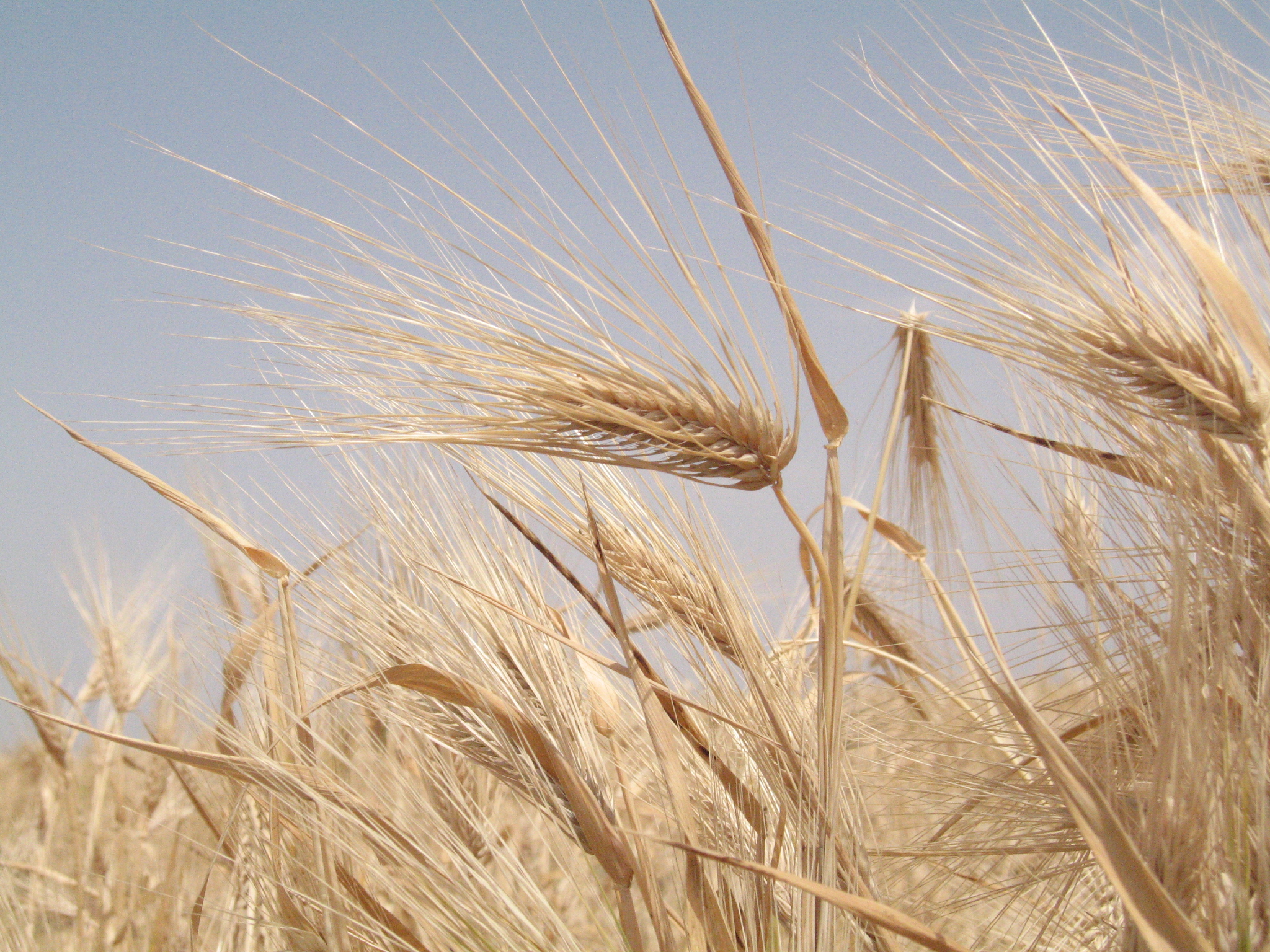 معاونت بهبود تولیدات گیاهیمعرفی ارقام و   لاین های امید بخش جو در استان اصفهانمدیریت امور زراعت بسم الله الرحمن الرحيمفهرست								صفحه                        پیشگفتار ...............................................................      3                                   طبقه بندی ارقام ..............................................       4                                              رقم نصرت  ............................................         5                        رقم فجر30...........................................................       6                               رقم نیک...........................................................      7                         رقم یوسف  .........................................................         8                          رقم ریحان03  ............................................                      9                         رقم بهرخ   .........................................................         10		                                 رقم رودشت 0000000000000000000000000000000000000    11                                لاین 4 شوری ................................................            12                                 رقم ماکویی          000000000000000000000000000000000   13                            رقم بهمن ...............................................                        14                           15 …………………………………………………….. CB-84-10لاین                                             لوت   0000000000000000000000000000000000000                16                     آبیدر ..........................................................                     17                     سهند .............................................................                18پیشگفتار :بذر یکی از مهمترین نهاده های تولید و نقش عمده ای را در افزایش عملکرد در واحد سطح دارد.استفاده از بذور اصلاح شده دارای استاندارد و بارکد بذری از یک رقم پتانسیل بسیار اهمیت دارد.یک بذر خوب بایستی دارای شرایط زیر باشد :1- قوه نامیه بذر بالاتر از 85/02- خلوص فیزیکی حداقل 98%3- رطوبت بذر 12%4- آلودگی به سیاهک آشکار 0%5- بذور بیمار حداکثر 3/0%6- آلودگی به بذر علفهای هرز ، سایر ارقام و مواد جامد در حد استاندارد.معرفی هر رقم جدید و پرمحصول ، بویژه ارقام متحمل به کم آبی و شوری در جو ، مستلزم هزینه های فراوان و نتیجه سالها تلاش شمار زیادی از متخصصان به نژادی و به زراعی است  ( 12-10 سال ) ، لذا لازم است در حفظ خلوص ، کیفیت و بهداشت و سلامت بذر کوشا باشیم.در این نشریه خصوصیات هر رقم و لاین بصورت مختصر آورده شده است.طبقه بندی ارقام جو براساس اقلیم :الف ) ارقام آبی :1- اقلیم سرد : بهمن ، ماکویی ، CB-84-10.2- اقلیم معتدل : نصرت ، ریحان ، ریحان 03 ، والفجر ، فجر 30 ، یوسف ، رودشت ، 4 شوری ، بهرخ ، نیک.3- اقلیم گرم و کویری : نصرت ، ریحان 03 ، یوسف ، افضل ، آریوات ، 4 شوری ، کویر ، D10.در میان ارقام و لاین های فوق برخی از جمله والفجر ، ریحان ، افضل ، آریوات ، کویر در برنامه تکثیر بذر قرار ندارند و بعبارتی از سیکل تولید بذر حذف شده اند.ب ) ارقام دیم :این ارقام مشمول کشت در منطقه سرد استان می شوند و عبارتند از :سهند ، آبیدر ، سرارودیک ، دایتون ، BC74-2 ، Yea168.4 ، Alpha Gumhuriyet .در استان ارقام آبیدر و سرارودیک کشت و سایر ارقام در دست معرفی می باشند.نصرت :رقم نصرت دارای تیپ رشد بینابین بوده و ارتفاع بوته آن بطور متوسط 105 سانتیمتر ، نیمه زودرس ، نیمه مقاوم نسبت به خوابیدگی ، مقاوم به ریزش دانه و شکنندگی محور سنبله و نیمه مقاوم در برابر سفیدک و متحمل به دیگر بیماریهای قارچی برگ می باشد.این لاین نسبت به سرما نیمه حساس بوده و نسبت به والفجر مقاومت به سرمای آن بیشتر بوده و در منطقه معتدل سرد کشور در اثر سرمازدگی دچار خسارت شدید نمی گردد.از نظر کیفیت این رقم دارای میانگین پروتئین 12 درصد بوده که نشان دهنده کیفیت خوب آن می باشد.مشخصات زراعی و مورفولوژیک رقم نصرت مناسب کشت در مناطق معتدل کشورنصرت (کارون در کویر) از سال 1380 در سطح استان توسعه پیدا کرده است وهم اکنون بیش از 50% سطح زیر کشت استان را شامل می شود.محاسن : نیمه زوردس ، مقاومت به سرمای آن بیش از والفجر و نیمه متحمل به خشکی و شوری.معایب : حساس به سیاهک ، ورس بر اثر عدم مدیریت کودی.	فجر 30 :مشخصات زراعی و مورفولوژیک رقم جو فجر 30 مناسب کشت در شرایط بهینه مناطق معتدل نسبت به سیاهک متحمل تر از رقم نصرت است.کودپذیری خوب ، ارتفاع کوتاهتر از نصرت.عیب : نیمه حساس به خشکی.نیک:مشخصات زراعی و مورفولوژیک جو رقم نیک( MB-83-14 )مناسب کشت در مناطق معتدل این رقم کودپذیری خوبی دارد و نسبت به نصرت به ورس مقاوم تر و عملکرد آن بیشتر از نصرت است و از طرفی نسبت به خشکی نیمه مقاوم است درصورتیکه نصرف نیمه حساس می باشد.مقاوم به سفیدک و زنگ زرد جو ، مناسب کشت های تأخیری ، عملکرد بالاتر از نصرت.یوسف :این رقم قبلاً بعنوان لاین 5 خشکی کشت میگردید و مناسب مناطق خشک بخصوص مناطق با محدودیت آب آخر فصل ریحان 03 :- عملکرد دانه : 8-7 تن با رکورد 5/10 تن.- اقلیم : مناطق معتدل تا گرم ( زمستانهای ملایم و بهار کوتاه )- ارتفاع بوته : 80 سانتی متر- تاریخ کاشت : نیمه اول آبانماه تا اوایل آذر ماه- رسیدگی : زودرس- وزن هزار دانه : 48-44 گرم- مقاومت به خوابیدگی : نیمه مقاوم- مقاومت به بیماریها : نیمه مقاوم در برابر سفیدک حقیقی ، کله نواری و کله برگیمناسب مناطق کویری استان.عملکرد ریحان 03 :نسبت به رقم ریحان حدود 1 تن بطور متوسط بیشتر می باشد و نسبت به ورس هم متحمل تر و کودپذیری بهتری دارد.رقم ریحان مناسب صنایع مالت می بیاشد.بهرخ ( MB-82-12 ) :این رقم در سال 1392 معرفی شده است و مناسب مناطق معتدل میباشد.- عملکرد دانه : 8-7 تن رکورد 5/12 تن از شهرضا گزارش شده است.- تیپ رشد : بهاره- تعداد ردیف : 2 ردیفه- ارتفاع بوته : 90 سانتی متر- تاریخ کاشت : نیمه اول آبانماه- رسیدگی : نیمه دیررس تا نیمه زودرس- وزن هزار دانه :50 -48 گرم	- مقاومت به خوابیدگی : مقاوم- واکنش به بیماریها : متحمل- مناسب صنایع مالتاین رقم در سال 87-86 به همراه تعداد دیگری از ارقام و لاین های جدید جو در شهرستان های شهرضا و اصفهان کشت گردید و در بین 8 رقم بالاترین عملکرد ( 8275 کیلوگرم ) را بدست آورد.رقم مطرح نصرت عملکرد 7032 کیلوگرم را نشان داد.مقاوم به ورس و وزن هزار دانه بالایی دارد.در اوایل رشد و ابتدای خوشه دهی وضعیت رضایت بخشی از لحاظ ظاهری ندارد اما با شروع مرحله پرشدن دانه ها و خمیری شدن تفاوت این رقم با سایر ارقام مشخص می شود.( علیرغم 2 ردیفه بودن )رودشت ( 5 شوری ) :این رقم مناسب کشت در مناطق با آب و خاک شور بالاتر از cs/m8  می باشد و طی چند سال اخیر نسبت به ترویج کشت آن در مناطق مختلف دارای محدودیت شوری اقدام شده است که در بین کشاورزان به جو هسته ای نیز مشهور است.- عملکرد دانه : 7-6 تن در هکتار و عملکرد تحت تنش شوری بالا (ds/m12-10 ) حدود 2/4 تن در هکتار بوده است.- ارتفاع بوته : 70 سانتی متر- تحمل به ورس : مقاوم در شرایط شوری آب- تحمل به ریزش دانه : مقاوم- وزن هزار دانه : 30-28 گرم- تحمل به بیماریها : در شرایط شور به سفیدک و لکه قهوه ای مقاوم است.- اقلیم : مناطق معتدلمناسب کشت در مناطق معتدل،چنانچه در مناطق با شوری کم کشت شود نسبت به بیماریها از جمله لکه برگی حساس می باشد و گیاه ورس می کند.  لاین 4 شوری :این رقم مناسب مناطق که مشکل شوری آب و خاک دارند.- تاریخ کاشت : نیمه اول آبانماه- عملکرد دانه : 5/5 تن در شرایط شوری ( 10-8 شوری )- اقلیم : معتدل- ارتفاع بوته : 70 سانتی متر- رسیدگی : زودرس- وزن هزار دانه : 32-30 گرم- مقاومت به خوابیدگی : مقاوم- واکنش به بیماریها : مقاوماین لاین در شرف نامگذاری است و مناسب مناطق شور با شوری بالاتر از 8 می باشد و بدلیل ضخامت بالاتر ساقه نسبت به رقم رودشت در برابر ورس مقاوم تر و متوسط عملکرد آن نیز بالاتر است.این رقم برای شهرستانهای اصفهان (شرق) ، اردستان ، نطنز ، نائین ، خور و بیابانک ، شهرضا و برخوار توصیه می شود.ماکویی :سال 1369 معرفی شده و بیاد مرحوم نصرت ماکویی(محقق پیشکسوت جو ) بنام ماکویی نامگذاری شده است.- مقاوم به سرما- متوسط عملکرد : 5/6 -5/5 تن در هکتار تا 9 تن در هکتار هم گزارش شده است.- پابلند بوده با ارتفاع 105 سانتی متر- تاریخ کاشت : نیمه اول مهر ماه- تاریخ رسیدگی : دیررس- وزن هزار دانه : 42-40 گرم- رنگ دانه : روشن- مقاومت به خوابیدگی : نیمه مقاوم- مقاومت به بیماریها : مقاوم به سفیدک جو- نیمه حساس به ریزشبهمن : CB-84-10لاین  :عملکرد دانه : 6-5  تن و رکورد 11 تن نیز از شهرستان چادگان گزارش شده است.تیپ رشد : زمستانهتعداد ردیف : 6 ردیفهارتفاع بوته : 100 سانتی مترتاریخ کاشت : نیمه مهر ماهرسیدگی : دیررسوزن هزار دانه : 44-42 گرمتحمل به سرما : مقاوممقاومت به ورس : مقاوم  و مناسب برای مزارع آبیاری بارانیتحمل به بیماریها : متحملمناسب مناطق سرد استانشهرستانهای فریدن ، فریدونشهر ، چادگان ، سمیرم ، تیران و کرون.جو بدون پوشینه رقم لوت :جو بدون پوشینه دارای 12-13% پروتئین و از نظر تغذیه ای با توجه به نداشتن فیبر بالا برای تغذیه طیور مناسب بوده و میتواند جایگزین بخشی از نیاز طیور به ذرت شود. این رقم به جو مکه ای یا جو پیغمبری معروف است.مناسب تغذیه طیور که به دامداران و مرغداران توصیه می شود.نیمه زوردس ، 6 ردیفه ، مقاوم به ورس ، درصد پروتئین 13% ، عملکرد آن 6-5 تن در هکتار ، مناسب تغذیه طیور و انسان. رقم لوت در سال 1392 معرفی شده است و قبلا بنام لاین EH-83-7 خوانده میشد. آبیدر :سهند :تهیه و تنظیم :شاپور سهرابیکارشناس مسئول نباتات علوفه ایسازمان جهادکشاورزی استان اصفهانتیپ رشدبینابینارتفاع بوته ( سانتی متر )105تاریخ رسیدننیمه زودرسوزن هزار دانه ( گرم )45-42عملکرد در شرایط آزمایش9/6 تن در هکتارعملکرد در شرایط زارعین6 تن در هکتاررنگ دانهروشنمقاومت به خوابیدگینیمه مقاوممقاومت به ریزشمقاومواکنش به امراضنیمه مقاوم به سفیدک و متحمل به لکه قهوه ای و حساس به سیاهکواکنش به تنش های محیطینیمه مقاوم به سرما درصد پروتئین دانه ( میانگین )12-11مشخصات زراعیفجر 30عملکرد دانه992/5 ( تن در هکتار )تیپ رشدبینابینتعداد ردیفشش ردیفهارتفاع بوته ( سانتی متر )80تاریخ کاشتنیمه اول آبانتاریخ رسیدننیمه زودرسوزن هزار دانه ( گرم )40-36رنگ دانهروشنمقاومت به سرمانیمه مقاوممقاومت به خوابیدگیمقاوممقاومت به شکنندگی محور سنبلهمقاومواکنش به امراض نیمه حساس نسبت به بیماری سفیدک پودرینیمه مقاوم نسبت به لکه برگیهای جوواکنش به خشکینیمه حساس نسبت به خشکیدرصد پروتئین دانه ( میانگین )12%مشخصات زراعینیکنصرتعملکرد دانه085/6 ( تن در هکتار )663/5 ( تن در هکتار )تیپ رشدبینابینبینابینتعداد ردیفشش ردیفهشش ردیفهارتفاع بوته ( سانتی متر )85100تاریخ کاشتاواسط آباننیمه اول آبانتاریخ رسیدننیمه زوردسنیمه زوردسوزن هزاردانه ( گرم )4042رنگ دانهروشنروشنمقاومت به سرمانیمه مقاومنیمه مقاوممقاومت به خوابیدگینیمه مقاومنیمه مقاوممقاومت به شکنندگی محور سنبلهمقاومنیمه مقاومواکنش به امراضمقاوم نسبت به بیماری سفیدکپودری و نیمه مقاوم نسبت به لکه برگیهای جونیمه حساس نسبت به بیماریسفیدک پودری و نیمه مقاوم نسبت به لکه برگیهای جوواکنش به خشکینیمه مقاوم نسبت به خشکینیمه حساس نسبت به خشکیدرصد پروتئین دانه ( میانگین )12%12%مشخصات زراعیرقم یوسفعملکرد دانه ( تنش خشکی آخر فصل )198/5 ( تن در هکتار )عملکرد دانه  ( بدون تنش خشکی )160/6 ( تن درهکتار )تیپ رشدبهارهتعداد ردیفشش ردیفهارتفاع بوته ( سانتی متر )90تاریخ کاشتنیمه اول آبانتاریخ رسیدنزودرسوزن هزار دانه ( گرم )44-42رنگ دانهروشنمقاومت به سرمانیمه حساسمقاومت به خوابیدگینیمه مقاوممقاومت به شکنندگی محور سنبلهمقاومواکنش به امراضنیمه مقاوم تا نیمه حساس نسبت به بیماری سفیدک پودری و لکه برگیهای جوواکنش به خشکیمتحمل به خشکی آخر فصلدرصد پروتئین دانه12%جو بهمنجو بهمنسال معرفی1387مبدأمرکز بین المللی ایکارداشجره905-5-111 CW5تیپ رشدزمستانهتاریخ رسیدننسبتاً دیررسمقاومت به خوابیدگیمقاوممقاومت به ریزشنسبتاً مقاومواکنش به تنش های محیطیمتحمل به گرما و خشکیمیانگین ارتفاع بوته78 سانتی مترمیانگین درصد پروتئین__میانگین وزن هزار دانه40 گرممیانگین عملکرد دانه212/6 تن در هکتارمناطق مورد کشتمناطق سرد و معتدل سردجو لوتجو لوتسال معرفی1392تاریخ رسیدگینیمه زودرستعداد ردیفشش ردیفهتیپ رشدبهارهارتفاع بوته75 سانتی مترمقاومت به خوابیدگیمقاوممقاومت به شکنندگی محورسنبلهمقاومواکنش به امراضنیمه حساس به بیماری سفیدک و زنگ زردمیانگین درصد پروتئین13وزن هزار دانه37-33 گرممیانگین عملکرد دانه574/5 تن در هکتارمناطق مورد کشتمناطق سرد و معتدل سرداین رقم مناسب دیم بوده و قبلاً بنام یسیوی خوانده میشداین رقم مناسب دیم بوده و قبلاً بنام یسیوی خوانده میشدتیپ رشدبینابینطول دوره رشد215 روزمتوسط ارتفاع بوته57 سانتی مترتاریخ کاشتمناطق سردسیر اوایل مهر ماه قبل از بارندگی ها و در مناطق سرد معتدل تا اواسط آبانتعداد پنجه5-3رسیدگیزودرسریزش دانهمقاوموزن هزار دانه43-33 گرممیانگین عملکرد2100 کیلوگرم درهکتارخوابیدگیمقاومواکنش به بیماری لکه نوارینیمه متحمل تا متحمل در شرایط مزرعه ای ( حساس در شرایط آلودگی مصنوعی )واکنش به بیماری اسکالدنیمه متحمل تا متحمل در شرایط مزرعه ای ( حساس در شرایط آلودگی مصنوعی )تعداد ردیف دانه روی سنبله2خسارت سرمامتحملشناسنامه و مشخصات زراعی رقم جو دیم سهندشناسنامه و مشخصات زراعی رقم جو دیم سهندشجرهTokakمنشاءایکارداتیپ رشدبینابینتاریخ کاشتمناطق سردسیر اوایل مهر ماه قبل از بارندگی ها و در مناطق سرد معتدل تا اواسط آبانتعداد پنجه5-3طول سنبلهمتوسطرسیدگیزودرسریزش دانهمقاوم به ریزش دانهوزن هزار دانه50-40عملکرد در هکتار2000 کیلوگرمخوابیدگیمقاومواکنش به بیماری لکه نوارینیمه متحمل تا متحمل در شرایط مزرعه ای ( حساس در شرایط آلودگی مصنوعی )واکنش به بیماری اسکالدنیمه متحمل تا متحمل در شرایط مزرعه ای ( حساس در شرایط آلودگی مصنوعی )تعداد ردیف دانه روی سنبله2خسارت سرمامتحمل